The Commonwealth of Massachusetts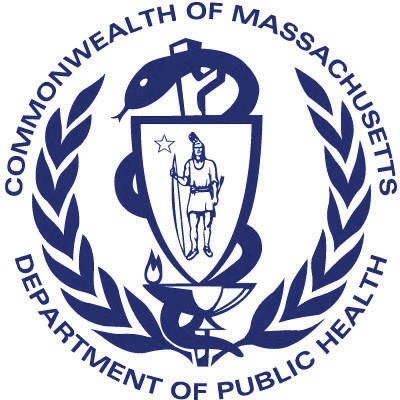 Department of Public HealthBOARD OF REGISTRATION OFSPEECH-LANGUAGE PATHOLOGY & AUDIOLOGY250 Washington St.BOSTON, MA 02108(617) 624-6125https://www.mass.gov/orgs/board-of-registration-for-speech-language-pathology-and-audiologyFORM 1- SUPERVISED PROFESSIONAL PRACTICE PLAN – AUDIOLOGYInstructions:	-	Form 1 must be submitted to the Board within seven (7) days of beginning your fourth-year externship.Answer all questions. Write “NOT APPLICABLE” if no other response is appropriate.	If your supervisor changes, please submit a Form 2 to complete that portion of the fourth year-externship. Also, you must remit a new Form 1 and Form 2 for each new supervisor.Audiology Applicant:	If name has been altered since application submission, Name on Application:Name:		(Last)	(First)	(Middle)Address: 	(Number)	(Street)(City)	(State)	(Zip)Phone:	 (	)		 (	)	(Home)	(Other)Professional Practice Site Information:Site:		(Company Name)	(Division/Department)Address: 	(Number)	(Street)(City)	(State)	(Zip)Beginning Date:		 Ending Date: 	 Hours per Week:		(MM/DD/YYYY)	(MM/DD/YYYY)Supervisor Information:Name:		(Last)	(First)	(Middle)Address: 	(Number)	(Street)(City)	(State)	(Zip)Phone:	 (	)		 (	)	 (Business)			(Other)1Supervisor’s Current Licensure Status:Massachusetts License#:		 Expiration Date:		Other State (Specify): 	 License Number:		 Expiration Date:		Supervisor’s Professional Certification(s):ASHA or ABA Certification Number:		 Expiration Date:		Massachusetts Teacher’s Certification Number: 	 Expiration Date:		Audiology Applicant’s Certification Track: Please choose which Professional Organization Standards you will be following:To be licensed as an Audiologist, an applicant must be of good moral character and meet the educational, clinical, supervised professional practice, and examination requirements specified in the applicant’s chosen professional organization standards. Although standards created by professional organizations are referenced by the Board, the Board does not require that licensees obtain or maintain membership in said organizations. However, membership/certification of the supervisor may be required if the applicant seeks membership/certification in the chosen professional organization. Please contact the professional organizations for more information.Statement of the Applicant:Applicant, please contact the Board to ensure that your:Application with $68.00 feePraxis score [Board code: R7461)Official graduate school transcript with the date the degree was conferredClock hours earned during graduate schoolhave all been received. This will allow immediate processing of your application upon receipt of your Form 2.I HAVE DISCUSSED THE PLAN FOR SUPERVISION WITH THE PERSON NAMED AS SUPERVISOR AND AGREE TO ITS IMPLEMENTATION. I UNDERSTAND THAT I MUST NOT WORK AFTER THE END DATE SPECIFIED ON MY FORM 2 UNTIL I AM LICENSED BY THE BOARD. POST FOURTH YEAR EXTERNSHIP WORK WILL SUBJECT BOTH THE APPLICANT AND SUPERVISOR TO DISCIPLINARY ACTION BY THE BOARD.(Applicant’s Signature)	(Date)Statement of Supervisor:I HEARBY CERTIFY THAT ALL STATEMENTS MADE BY ME IN RELATION TO THIS PLAN ARE TRUE AND CORRECT TO THE BESTOF MY KNOWLEDGE, INFORMATION AND BELIEF. I FURTHER CERTIFY THAT I UNDERSTAND THE RESPONSIBILITIES OF A SUPERVISOR AS STATED IN THE RULES AND REGULATIONS OF THE MASSACHUSETTS BOARD OF REGISTRATION FOR SPEECH-LANGUAGE PATHOLOGY AND AUDIOLOGY. (TITLE 260 OF THE CODE OF MASSACHUSETTS REGULATIONS) I UNDERSTAND THAT THE APPLICANT MUST NOT WORK AFTER THE END DATE SPECIFIED ON THE FORM 2 UNTIL LICENSED BY THE BOARD. POST FOURTH YEAR EXTERNSHIP WORK WILL SUBJECT BOTH THE APPLICANT AND SUPERVISOR TO DISCIPLINARY ACTION BY THE BOARD.(Supervisor’s Signature)	(Date)Please upload signed form and keep original form on file.2